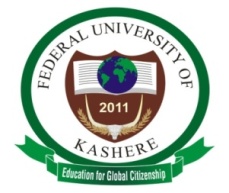 FEDERAL UNIVERSITY  OF KASHEREWWW.fukashere.edu.ng  P. M. B. 0182, GOMBE STATEFACULTY OF HUMANITIES, MANAGEMENT AND SOCIAL SCIENCESDEPARTMENT OF SOCIOLOGYCourse code: SOC4303Course Title: DemographyCredit unit: 3Lecturer: Dr. Iyaji Adejoh   Course Description This course is intended to expose students to the basic principle of demography and their application to social life and existence. The course is also aimed at inculcating in students, the relevant demographic knowledge and skills necessary to analyse the demographic composition of a population as well as the causes of consequences of population change.  ObjectivesThe general objective of the course is to instill in the students, the relevant demographic skills and knowledge required for critical, analytical and evaluative thinkingSpecifically, the objectives of the course is instill in the students the ability to;(1) identify, assess and interpret socio-demographic and economic data.  (2) analyse the demographic characteristics of a given population. (3) present the socio-demographic trends and current composition of Nigerian population(4) explain the causes and consequences of changing demographic structure and its impact on the society generally, and Nigeria in particular.  Course Requirements Reading/Discussion: At the beginning of each week, three discussion questions will be posed for students to think about as they do the reading and listen to the class lectures and discussions. Continuous assessment: The assessment will cover material from lectures, class discussions, and the readings. These continuous assessment tests are not open-book therefore, students are not allowed to bring notes. The total CA score is 40%. 35% of the CA will come from three (3) tests and take-home assignment while the remaining 5% will be derived from attendance in class. Students with 75% attendance and above, will automatically score the 5% component of the CA. Final Exam: The final exam will be worth 60%. The exam will be made up of strictly essay questions.  In-class Activities and Take-home Assignments: Class participation includes attending class and being an active participant by listening carefully and joining discussion. Throughout the course, there will be group activities held in class.  In-class activities also include occasional pop-quizzes. Additionally, students will be occasionally assigned work to be completed outside of class. This will form part of the CA score.  Course Policies Missed continuous assessment: A make-up continuous assessment test will be scheduled for students who have talked with the lecturers before the tests and have an approved absence, or have had a documented illness/family emergency.   Classroom Courtesy and Respectful Discussion Students are expected to arrive to class on time and to turn off any personal electronic devices (cell phones) during class. During class, students are expected to be respectful by listening carefully to others and not engaging in disruptive or distracting behavior. Every student has the right to disagree with opinions expressed by the lecturers or other students, however the student must respond in a courteous, respectful way that ensures a safe and tolerant classroom environment. Hostility, intimidation or derogatory comments absolutely will not be tolerated and students who do not act in a respectful manner will be asked to leave the class. Academic Integrity Any form of academic misconduct will not be tolerated. Students are expected to observe the University’s Code of Academic Integrity.Course Outline and Schedule   Week One: - 22nd October 2018 -What is Demography?-Importance of demography  Week Two - 29th October, 2018-Sources of demographic dataWeek Three - 5th November, 2018First Continuous AssessmentWeek Four - 12th November, 2018-Population census-Uses of census data.Week Five - 19th November,2018-Problems of population census in NigeriaPopulation theoriesWeek Six - 26th November, 2018-Mortality and morbidityWeek Seven - 3rd December, 2018Second Continuous assessmentWeek Eight - 10th December, 2018-Fertility -NuptialityWeek Nine 17th December, 2018-MigrationWeek Ten - 7th January,2019 -UrbanizationWeek Eleven -14th January, 2019Third continuous assessment and revisionRequired Texts and Reading Materials Ode, I.O. (2006). Demography: Principles and Application. Makurdi: Selfers Academic Press Ltd.Kpadekpo, G.M.K. and Arya, P.L (1981). Demographic analysis for Africa. London: HenemannOmokerhoraye, A.G. (1994). Population and development for Africa. Benin: the Benin Social Science Series.Umoh, B.D. (2001). Population studies for Nigeria. Enugu: University of Nigeria Institute for development studies. Reading assignments and lecture notes. 